14. Bezirksmeisterschaft im Faustball für Schulmannschaften 2019 - AusschreibungAnlage: Meldebogen, Spielklassen und –regelnDie Niedersächsische Landesschulbehörde -Regionalabteilung Hannover- und der Niedersächsische Turnerbund möchten in diesem Jahr zum 14. Mal die Bezirksmeisterschaft im Faustball für Schulmannschaften im Bereich der NLSchB -Regionalabteilung Hannover- durchführen.Für die WK III und IV – ausgenommen Grundschulen – wird es am 04.06.2019 eine Landesmeisterschaft in Delmenhorst geben. Zur Teilnahme berechtigt werden die zwei Erstplatzierten der jeweiligen Klassen aus der Regionalabteilung sein. Meldeformulare gibt es im Anschluss an die Bezirksmeisterschaft.14. Bezirksmeisterschaft im Faustball für Schulmannschaften 2019 FahrtkostenerstattungAuf der Homepage www.schulfaustball-ntb.de gibt es Informationen zum Schulfaustball, Fotos der vergangenen Jahre, die Ausschreibung für die Landesmeisterschaft und Formulare zur Beantragung der Fahrtkostenerstattung, die vermutlich je zur Hälfte vom NTB und der Landesschulbehörde übernommen wird.Die Abrechnungsunterlagen der Schulen für die NLSchB bitte direkt an die Regionalabteilungen senden.Die Abrechnungsunterlagen der Schulen für den NTB möglichst ausgefüllt zum Veranstaltungsort mitbringen und bei der Spielleitung abgeben.Die Abrechnungsformulare müssen ansonsten spätestens 1 Woche nach Durchführung der Meisterschaft bei Christian Sondern (Schulsportbeauftragter im NTB) vorliegen.Anschrift:	Veilchenweg 22d – 22529 Hamburg – Tel. 0177 430 62 49Verspätete Abrechnungen können nicht mehr berücksichtigt werden.Information Wettkampfklassen14. Bezirksmeisterschaft im Faustball für Schulmannschaften 2019 - SpielregelnEs gelten die Spielregeln für das Faustballspiel mit dem Stand 01. November 2007. Zusätzlich bzw. in Abänderungen dazu gilt:Vier SpielerInnen gehören zu einer Mannschaft. Sie nehmen auf dem Feld die Positionen 1 bis 4 (siehe Abbildung) ein.Angaben führt der Spieler mit der Nummer 2 aus, den Rückschlag führt in der Regel der Spieler aus, der die Position 1 inne hat. Nach jeweils fünf Punkten rotieren beide Mannschaften im Uhrzeigersinn um jeweils eine Position. Mit der Aufstellung zu Beginn des Spieles ist die Rotation für das gesamte jeweilige Spiel festgelegt.Der Ball ist grundsätzlich nur mit einem Arm (Faust bis Schulter) zu spielen, wobei die Hand immer zu einer Faust geformt sein muss.Vor jedem Ballkontakt darf der Ball einen Bodenkontakt haben. Insgesamt darf der Ball drei Mal auf einer Seite berührt werden, bevor er über die Leine gespielt werden muss. Jeder Spieler darf pro Spielzug nur einen Ballkontakt haben. Dabei darf dieser die Leine nicht berühren.Bei einem Spielerwechsel ersetzt ein neuer Spieler einen ausgewechselten auf dessen Position. Nach einer Auswechslung darf ein Spieler in diesem Spiel nicht wieder eingewechselt werden.In den Anfängerklassen darf nur ein/e SpielerIn eingesetzt werden, der/die bereits regelmäßig am Faustballpunktspielbetrieb teilgenommen hat. Der/die Spieler/in dient zur Unterstützung und Förderung der Anfänger und nicht als „Matchwinner“. Im Zweifelsfall ist mit der Spielleitung die Angelegenheit zu besprechen. Die Spielleitung entscheidet.Jede Mannschaft muss in spielfreien Zeiten ebenfalls einen Schiedsrichter und zwei Linienrichter stellen, die bei anderen Spielen parteilos zählen etc. .Abbildung: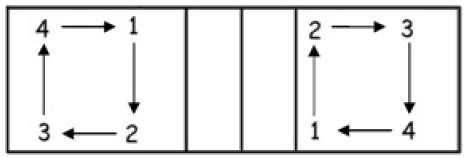 14. Bezirksmeisterschaft im Faustball für Schulmannschaften 2019 - MeldebogenSchule:	 		Datum:	 	Anschrift:	 	Tel-Nr.:	 		Fax-Nr.:	 	E-Mail:	 	Verantwortliche Lehrkraft – mit Handynummer:   	Meldung:         bis zum 05.04.2019 - für die Faustballmeisterschaft am Donnerstag, den 09.05.2019, für Schulmannschaften aus dem Bereich der Niedersächsischen Landesschulbehörde, Regionalabteilung Hannover.Anfängerklasse:Anzahl der Mannschaften: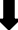 Leistungsklasse:Anzahl der Mannschaften: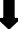 Es sollte gewährleistet sein, dass jede Schule Aufsichtspersonen zur Verfügung stellt, die die spielenden Mannschaften beaufsichtigen und nach dem Spielplan anleiten, damit der Spielplan eingehalten werden kann.Zusätzliche Bemerkungen:  	Unterschrift Schulleitung:  	Termin09.05.2019 (Ersatztermin bei kurzfristigem Ausfall 16.05.2019)Beginn
Ende10 Uhr 
ca. 15 UhrAustragungsortSportplatz der Marie Curie Schule, Am Sportpark 1, 30952 Ronnenberg (Empelde)AltersklassenEs wird nach Klassenjahrgängen gespielt!!! 
Mädchen / Jungen II	– Klassenjahrgänge 9 und höher Mädchen / Jungen III	– Klassenjahrgänge 7 und 8 Mädchen / Jungen IV	– Klassenjahrgänge 5 und 6 Mädchen / Jungen V	– Klassenjahrgänge 3 und 4Gemischte Mannschaften spielen bei den Jungen.MeldungDie Meldung ist auf dem beigefügtem Meldeformular bis spätestens05. April 2018 per Mail an Schulfaustball-Hannover@gmx.de zu schicken.OrganisationsformEs soll in den o. a. Altersklassen gespielt werden. Zusätzlich wird eine Einteilung nach Anfängerklassen und Fortgeschrittenen vorgenommen(s. Meldebogen). Die endgültige Einteilung der Spielklassen kann erst nach Eingang der Meldungen festgelegt werden. Die teilnehmenden Schulen bekommen rechtzeitig einen Spielplan zugeschickt.KostenerstattungDie Nds. Landessschulbehörde beteiligt sich mit einer auf 50% begrenztenBezuschussung (maximal 100€ je Schule / Bus) zu den reinen und günstigsten Fahrtkosten. Bitte füllen Sie hierfür das anliegende Abrechnungsformular aus und senden es an folgende Adresse:Sascha Bremsteller, Beauftragter für den Schulsport, Niedersächsische Landesschulbehörde, Regionalabteilung Hannover, Am Waterlooplatz 11, 30169 Hannover.Der NTB stellt zusätzlich eine festgelegte Summe zur Verfügung, die voraussichtlich 50% der Fahrtkosten umfassen soll. Eine vollständige Kostendeckung kann nicht zugesichert werden (möglichst Kosten sparend anreisen!!!). Abrechnungen für den NTB spätestens 1 Woche nach Veranstaltung bei Christian Sondern, sonst keine Abrechnung möglich!SpielregelnGemäß der Ausschreibung auf der folgenden Seite nach Absprache mit den anderen Bezirken.NiveauWKGeschlechtJugendmax. Anzahl SpielerInnenSpielfeld- größeLeinen- höheAnfängerIIm/w16415 x 30m1,90mLeistungIIw16415 x 30m1,90mLeistungIIm16415 x 30m2,00mAnfänger & LeistungIIIw14415 x 30m1,80mAnfänger & LeistungIIIm14415 x 30m1,80mAnfänger LeistungIVw1249 x 20m15 x 30m1,70mAnfänger LeistungIVm1249 x 20m15 x 30m1,70mAnfänger & LeistungVw1049 x 20m1,60mAnfänger & LeistungVm1049 x 20m1,60mII (Jugend 16)Klasse 9 u. höherMädchenJungenIII (Jugend14)Klasse 7 und 8MädchenJungenIV (Jugend12)Klasse 5 und 6MädchenJungenV (Jugend 10)Klasse 3 und 4MädchenJungenII (Jugend 16)Klasse 9 u. höherMädchenJungenIII (Jugend14)Klasse 7 und 8MädchenJungenIV (Jugend12)Klasse 5 und 6MädchenJungenV (Jugend 10)Klasse 3 und 4MädchenJungen